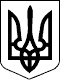 97 СЕСІЯ ЩАСЛИВЦЕВСЬКОЇ СІЛЬСЬКОЇ РАДИ7 СКЛИКАННЯРІШЕННЯ30.07.2019 р.                               № 1777с. ЩасливцевеПро надання дозволу на розробкупроекту землеустрою щодо відведення безоплатно у власність(користування) земельної ділянки длябудівництва житлового будинку,господарських будівель і споруд          На виконання рішень Херсонського окружного адміністративного суду від 14.05.2019р. у справі №*** та від 31.01.2019р. у справі №***, враховуючи рішення №***від 14.05.2019р., прийняте 91 сесією Щасливцевської сільської ради 7 скликання «Про затвердження проектів землеустрою щодо відведення та передачі безоплатно у власність земельних ділянок», ухвалу Верховного Суду у складі колегії суддів Касаційного адміністративного суду від 13.06.2019р. у справі №540/2441/18, якою поновлено Щасливцевській сільській раді Генічеського району Херсонської області строк на касаційне оскарження рішення Херсонського окружного адміністративного суду від 31.01.2019р. та постанови П’ятого апеляційного адміністративного суду від 18.04.2019р. у справі №540/2441/18, керуючись ст.ст. 12, 19, 39, 791, 83, 122, 123, 186 Земельного кодексу України та ст. 26 Закону України «Про місцеве самоврядування в Україні» сесія сільської радиВИРІШИЛА:1. Надати  *** дозвіл на розробку проекту землеустрою щодо відведення безоплатно у власність земельної ділянки, орієнтовною площею 0,09 га, для будівництва і обслуговування житлового будинку, господарських будівель і споруд,  що розташована на території Щасливцевської сільської ради Генічеського району Херсонської області за адресою: вул. Арабатська, ***, с Щасливцеве, яка детально позначена в графічних матеріалах заявника, що є додатком до клопотання від ***. 1.2. Попередити гр. *** про те, що бажана земельна ділянка сформована за відповідним проектом землеустрою, який затверджено у встановленому законодавством порядку, та їй присвоєно кадастровий номер 6522186500:01:001:1022, що розташована за адресою: вул. Арабатська,                   с Щасливцеве, Генічеського району Херсонської області. Одночасно  із затвердженням проекту землеустрою бажана земельна ділянка передана безоплатно у власність іншій особі.2. Надати  *** дозвіл на розробку проекту землеустрою щодо відведення земельної ділянки в оренду строком на                       10 (десять) років, орієнтовною площею 0,066 га, для будівництва і обслуговування житлового будинку, господарських будівель і споруд,  що розташована на території Щасливцевської сільської ради Генічеського району Херсонської області за адресою: вул. Азовська, с Генічеська Гірка, яка детально позначена в графічних матеріалах заявника. 2.1. Попередити гр. *** про те, що дія пункту 2 цього рішення втрачає чинність у разі скасування Верховним Судом у складі колегії суддів Касаційного адміністративного суду оскаржуваного рішення Херсонського окружного адміністративного суду від ***. у справі №***, на виконання якого прийняте це рішення.3. Про прийняте рішення повідомити зацікавлених осіб. 4. Контроль за виконанням рішення покласти на постійно діючу комісію Щасливцевської сільської ради з питань регулювання земельних відносин та охорони навколишнього середовища.Сільський голова                                                                     В.ПЛОХУШКО